Maturitní témata z odborného bloku - PrávoObor vzdělání:	EKONOMIKA A PODNIKÁNÍ	Školní rok:	2017/2018Kód:			63-41-M/01Zaměření:		Komerční právoZákladní právní pojmy (právo, stát, právní stát, právní řád, systém práva, prameny práva, právní norma – struktura, forma a publikace, dělení)Základní právní pojmy (právní vztahy, účastníci právních vztahů – fyzické a právnické osoby, právní skutečnosti) Občanské právo (definice a pramen, zásady OZ, absolutní a relativní majetková práva, dělení věcí dle OZ)Občanské právo (absolutní majetková práva – držba, vlastnictví, spoluvlastnictví, právo duševního vlastnictví, věcná práva k cizím věcem)Občanské právo (relativní majetková práva – obsah závazků, vznik, změny, zajištění a zánik závazkových vztahů, odpovědnost za vady, solidární a podílové závazky)Živnostenské právo (historie, definice a prameny, dělení živností, vznik a zánik živnostenského oprávnění, odpovědný zástupce, činnosti vyloučené z živností, živnostenské provozovny, živnostenská správa)Obchodní korporace (pramen, založení a vznik obchodních korporací, zrušení a zánik obchodních korporací, vklad, správce vkladu, základní kapitál, podíl, veřejná obchodní společnost, komanditní společnost)Obchodní korporace (společnost s ručením omezeným, akciová společnost – definice a založení, orgány, zrušení a likvidace, zvýšení a snížení ZK)Družstvo a státní podnik (definice, pramen, založení, orgány, zrušení)Hospodářská soutěž (definice a pramen, základní pojmy, dohody narušující hospodářskou soutěž, zneužívání dominantního postavení, spojování soutěžitelů, Úřad pro ochranu hospodářské soutěže, nekalá soutěž – pramen a jednotlivé typy nekalé soutěže) 	Pracovní právo (definice a prameny, zákon o zaměstnanosti, nástroje státní politiky zaměstnanosti)Pracovní právo (definice a účastníci pracovněprávních vztahů, druhy pracovněprávních vztahů, pracovní poměr – vznik, změny a skončení)Pracovní právo (pracovní doba a související pojmy, dovolená, mzda a náhrada mzdy, dohody o pracích konaných mimo pracovní poměr, odpovědnost v pracovněprávních vztazích)Rodinné právo (definice a pramen, manželství – vznik, překážky bránící uzavření manželství, neplatnost a neexistence manželství, zánik, vztahy mezi manžely, rodina, příbuzenství, vyživovací povinnost, náhradní výchova dětí)Sociální systém ČR (základní pojmy, sociální pojištění, státní sociální podpora, sociální pomoc)Občanské právo procesní (definice a pramen, pravomoc a příslušnost soudů, účastníci řízení, řízení nalézací a odvolací, opravné prostředky)Volební systémy (funkce voleb, jednotlivé druhy volebních systémů, volební systém v ČR a jeho prameny)Územní samospráva (dělení a prameny, reforma územní samosprávy v ČR, zákon o obcích, zákon o krajích)Správní právo (definice a pramen, zásady správního řízení, účastníci správního řízení, průběh správního řízení, opravné prostředky)Ústavní právo (Ústava ČR, Listina základních práv a svobod ČR, Charta 77, Ombudsman)Trestní právo (prameny, trestný čin a druhy trestných činů, účastníci trestného činu, podmínky trestní odpovědnosti, okolnosti vylučující trestnost, tresty a ochranná opatření, zásady trestního řízení, průběh trestního řízení)Poplatková soustava a daňové řízení (právní úprava, funkce a konstrukce poplatku, poplatky soudní, místní a správní, účel řízení, řízení nalézací, placení daní, řízení exekuční)Dějiny mezinárodního práva (vznik státu a práva, společenské uspořádání středověké společnosti, církev a stát, trestní právo ve starověku, středověku a novověku; římské právo, právní vývoj Francie, Německa, Anglie, Ruska a Sovětského svazu)Evropské právo (Evropská unie – vznik, základy a orgány EU; pojem, povaha a působnost evropského práva; prameny evropského práva a jejich přijímání; aplikace evropského práva; soudní kontrola)Komerční právo (Právní instituce v ČR – Ministerstvo spravedlnosti, soustava soudů a jejich úloha, státní zastupitelství; Zákon o advokacii, Notářský řád)V Mostě dne 01. 09. 2017                                                                                                      Ing. Lucie Machuldová                                                                                                           ředitelka školy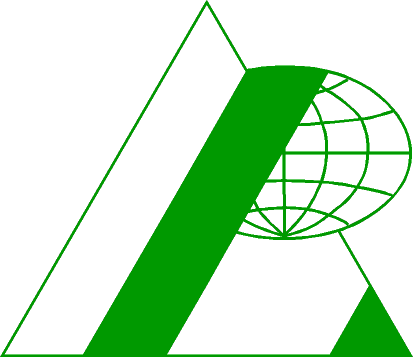        Střední  ODBORNÁ  ŠKOLA  pODNIKATELSKá, s. r. o.,                                      Most, Topolová 584, PSČ 434 47  